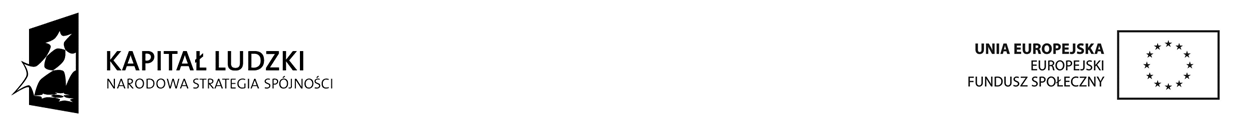 BI.271.1.2015SPECYFIKACJAISTOTNYCH WARUNKÓW ZAMÓWIENIAw postępowaniu o udzielenie zamówienia publicznego prowadzonym w trybie przetargu nieograniczonego na:Organizacja placu zabaw w ramach projektu systemowego - współfinansowanego 
ze środków Europejskiego Funduszu Społecznego w ramach Programu Operacyjnego Kapitał Ludzki, Priorytet IX Rozwój wykształcenia i kompetencji w regionach Działanie 9.1 Wyrównywanie szans edukacyjnych i zapewnienie wysokiej jakości usług edukacyjnych świadczonych w systemie oświaty, Poddziałanie 9.1.1 Zmniejszanie nierówności w stopniu upowszechnienia edukacji przedszkolnej pn. Nowoczesne i przyjazne oddziały przedszkolne przy szkołach podstawowych w gminie Kowala.Zamówienie o wartości mniejszej niż kwoty określone w przepisach wydanych na podstawie art. 11. ust. 8 ustawy z dnia 29 stycznia 2004r. Prawo zamówień publicznych (Dz. U. 
z 2013r. poz. 907ze zm.).Podstawa prawna opracowania specyfikacji istotnych warunków zamówienia:Ustawa z dnia 29 stycznia 2004r. Prawo zamówień publicznych (Dz. U. z 2013r. poz. 907 ze zm.).Rozporządzenie Prezesa Rady Ministrów z dnia 19 lutego 2013r. w sprawie rodzajów dokumentów, jakich może żądać Zamawiający od wykonawcy oraz form, w jakich 
te dokumenty mogą być składane (Dz. U. z 2013r., poz. 231).Rozporządzenie Prezesa Rady Ministrów z dnia 23 grudnia 2013r. w sprawie średniego kursu złotego w stosunku do euro, stanowiącego podstawę przeliczania wartości zamówień publicznych (Dz. U z 2013r., poz. 1692).Rozporządzenie Prezesa rady Ministrów z dnia 23 grudnia 2013r. w sprawie kwot wartości zamówień oraz konkursów, od których jest uzależniony obowiązek przekazywania ogłoszeń Urzędowi Publikacji Unii europejskiej (Dz. U. z 2013r., poz. 1735).Ustawa z dnia 23 kwietnia 1964r. Kodeks Cywilny (Dz. U. z 2014, poz. 121 ze zm.).Ustawa z dnia 16 kwietnia 1993r. o zwalczaniu nieuczciwej konkurencji 
(Dz. U. z 2003r. Nr 153, poz. 1503 ze zm.).Ustawa z dnia 7 lipca 1994r. Prawo budowlane (Dz. u. z 2013r.poz. 1409  ze zm.).Miejsce publikacji ogłoszenia o przetargu:Biuletyn Zamówień Publicznych Nr 66020 - 2015 z dnia 25 marca 2015r.Strona internetowa Zamawiającego – www.bip.kowala.pl dnia 25 marca 2015r.Tablica ogłoszeń w miejscu publicznie dostępnym w siedzibie Zamawiającego dnia 25 marca 2015r.Nazwa i adres Zamawiającego.Nazwa:                        Gmina Kowala, Adres:                         Kowala 105A, 26-624 KowalaStrona internetowa:  www.bip.kowala.plNumer telefonu:        48 610 17 60 Numer faksu:             48 610 17 60 w. 47  lub 48 610 17 22 Czas urzędowania:    poniedziałek  w godzinach 8.00 – 16.00                                    Od wtorku do piątku w godzinach  7.00 - 15.00Tryb udzielenia zamówienia.Przetarg nieograniczony na podstawie art. 10 ust.1 w związku z art. 39-46 ustawy z dnia 29 stycznia 2004r. Prawo zamówień publicznych (Dz. U. z 2013r. poz. 907ze zm.), zwanej dalej „ustawą” III. Opis przedmiotu zamówienia.Przedmiotem postępowania i zamówienia jest Organizacja placu zabaw w ramach projektu systemowego - współfinansowanego ze środków Europejskiego Funduszu Społecznego w ramach Programu Operacyjnego Kapitał Ludzki, Priorytet IX Rozwój wykształcenia i kompetencji w regionach Działanie 9.1 Wyrównywanie szans edukacyjnych i zapewnienie wysokiej jakości usług edukacyjnych świadczonych 
w systemie oświaty, Poddziałanie 9.1.1 Zmniejszanie nierówności w stopniu upowszechnienia edukacji przedszkolnej pn. Nowoczesne i przyjazne oddziały przedszkolne przy szkołach podstawowych w gminie Kowala.Zamawiający nie dopuszcza składania ofert częściowych.Wymogi oraz szczegółowy opis przedmiotu zamówienia.Organizacja placu zabaw – budowa, wyposażenie i montaż placu zabaw oraz wykonanie nawierzchni syntetycznej i ogrodzenia w Publicznej Szkole Podstawowej 
w Bardzicach, wyposażenie i montaż placu zabaw w Publicznej Szkole Podstawowej w Kończycach-Kolonii, budowa, wyposażenie i montaż placu zabaw oraz wykonanie nawierzchni syntetycznej w Publicznej Szkole Podstawowej w Kowali, budowa, wyposażenie i montaż placu zabaw oraz wykonanie nawierzchni syntetycznej 
w Publicznej Szkole Podstawowej w Mazowszanach, budowa, wyposażenie i montaż placu zabaw oraz wykonanie nawierzchni syntetycznej w Publicznej Szkole Podstawowej w Młodocinie Mniejszym.Szczegółowy opis przedmiotu zamówienia zawierają przedmiary robót oraz projekty budowlane stanowiące załącznik nr 6 - 10 do SIWZ .Prace należy wykonać w oparciu o załączone przedmiary robót, projekty budowlane.Jeżeli w dokumentacji, o której mowa wyżej zastosowano nazwy producentów lub inne nazwy własne, należy przyjąć, że służą one wyłącznie doprecyzowaniu opisu przedmiotu zamówienia a zamówienie należy wykonać z materiałów wskazanych w dokumentacji lub równoważnych o parametrach nie gorszych niż wskazane.Użyte materiały i urządzenia winny być w I gatunku jakościowym i wymiarowym, posiadać odpowiednie certyfikaty i atesty materiałowe do stosowania w budownictwie a także zapewnić sprawność eksploatacyjną. Dopuszcza się wymiary przybliżone – tolerancja do 5%.Wymagania przedmiotoweWykonawca zobowiązany jest do złożenia wraz z ofertą, opracowaną na podstawie SIWZ, przedmiarów robót, projektów budowlanych - stanowiących załącznik nr 6 – 10 do SIWZ – oraz zaleca się wizję lokalną miejsc, w których będą prowadzone prace, kosztorysu uproszczonego, harmonogramu rzeczowo-finansowego wg wzoru na zał. Nr  11 do SIWZ. Suma wartości podanych w harmonogramie musi być zgodna z kosztorysem uproszczonym 
i z ceną ofertową. Jeżeli Wykonawca przewidział w cenie ofertowej zakres robót wynikający z własnej kalkulacji robót tymczasowych i prac towarzyszących nie objętych dokumentacją przetargową obowiązany jest również uwzględnić ten zakres w odpowiedniej pozycji harmonogramu. Miejsce realizacji zamówienia:PSP im. Noblistów Polskich w miejscowości Bardzice, gmina KowalaPSP w miejscowości Kończyce – Kolonia, gmina KowalaPSP im. Janusza Korczaka w miejscowości Kowala, gmina Kowala,PSP im. Marii Konopnickiej w miejscowości Mazowszany, gmina KowalaPSP im. Kornela Makuszyńskiego w miejscowości Młodocin Mniejszy, gmina KowalaNazwy i kody dotyczące przedmiotu zamówienia określone we Wspólnym Słowniku Zamówień Publicznych (CPV):45.11.27.23 - 9 Roboty w zakresie kształtowania placów zabaw45.23.32.22 - 1 Roboty budowlane w zakresie układania chodników45.11.27.10 - 5 Roboty w zakresie kształtowania terenów zielonych37.53.52.00 - 9 Wyposażenie placów zabawW celu prawidłowego sporządzenia oferty, Wykonawca powinien zapoznać się 
z oczekiwaniami i wymogami Zamawiającego oraz uzyskać wszystkie niezbędne informacje, co do ryzyka, trudności i wszelkich innych okoliczności, jakie mogą wystąpić w trakcie realizacji zamówienia.Zamawiający dopuszcza możliwość dokonania wizji lokalnej przed terminem składania ofert. Wykonawca w trakcie wizji lokalnej winien zapoznać się z miejscem realizacji zamówienia celem uwzględnienia w cenie oferty wszelkich innych prac nie objętych niniejszą dokumentacją a koniecznych do wykonania ze względu na sztukę budowlaną oraz do poniesienia dla prawidłowego zrealizowania przedmiotu zamówienia. Wizja lokalna zostanie dokonana na własny koszt.Prace muszą być wykonywane, tak aby teren prac był zawsze zabezpieczony przed wejściem osób trzecich.Powierzone prace muszą być wykonywane rzetelnie i terminowo, zgodnie z ofertą złożoną do przetargu i zasadami sztuki budowlanej.Teren robót musi zostać zabezpieczony pod względem ppoż. i bhp, a Wykonawca ponosi odpowiedzialność wobec Zamawiającego i osób trzecich za szkody powstałe w trakcie realizacji i zamówienia.Wykonawca udzieli Zamawiającemu gwarancji oraz rękojmi na wykonane prace objęte przedmiotem zamówienia na okres 3 trzech (3) lat licząc od daty odbioru końcowego. Okres gwarancji i rękojmi jest równoległy.Zgodnie z art. 30 ust. 5 ustawy P.z.p. Wykonawca, który powołuje się na rozwiązane równoważne, jest zobowiązany wykazać, że oferowane przez niego materiały (wyroby) spełniają wymagania określone przez Zamawiającego.W takim przypadku Wykonawca musi załączyć do oferty foldery, dane techniczne 
i aprobaty techniczne tych materiałów (wyrobów), aby Zamawiający mógł sprawdzić czy odpowiadają one wymaganiom postawionym w SIWZ.IV. Termin wykonania zamówienia4. 1.Wykonawca zrealizuje przedmiot zamówienia w terminie od dnia podpisania umowy - do dnia 20.06.2015 roku.V. Warunki udziału w postępowaniu oraz opis sposobu dokonywania oceny spełniania tych warunków:1. W postępowaniu mogą ubiegać się Wykonawcy, którzy spełniają warunki udziału 
w postępowaniu, o których mowa w art.  22 ust. 1 ustawy Pzp:1.1. Posiadają uprawnienia do wykonywania określonej działalności lub czynności, jeżeli przepisy prawa nakładają obowiązek ich posiadania.Zamawiający nie stawia szczególnych wymagań w zakresie spełniania tego warunku.Wykonawca potwierdza spełnianie warunku poprzez złożenie oświadczenia.1.2. Posiadają wiedzę i doświadczenie do wykonywania zamówienia.Warunek zostanie spełniony jeżeli Wykonawca wykaże, że w okresie ostatnich 5 lat przed upływem terminu składania ofert, a jeżeli okres prowadzenia działalności jest krótszy – w tym okresie, wykonania minimum dwóch robót o podobnym zakresie, potwierdzonych referencjami.1.3.Dysponują odpowiednim potencjałem technicznym oraz zasobami zdolnymi do wykonania zamówienia.Zamawiający nie stawia szczególnych wymagań w zakresie spełniania tego warunku.Wykonawca potwierdza spełnianie warunku poprzez złożenie oświadczenia.	1.4. Znajdują się w sytuacji ekonomicznej i finansowej zapewniającej wykonanie zamówienia.Zamawiający nie stawia szczególnych wymagań w zakresie spełniania tego warunku.Wykonawca potwierdza spełnianie warunku poprzez złożenie oświadczenia.	2. W postępowaniu mogą wziąć udział Wykonawcy, którzy spełniają warunek udziału 
w postępowaniu dotyczący braku podstaw do wykluczenia z postępowania o udzielenie zamówienia publicznego w okolicznościach, o których mowa w art. 24 ust. 1 ustawy Pzp.W przypadku Wykonawców wspólnie ubiegających się o udzielenie zamówienia, każdy 
z warunków określonych w pkt. 1.1. - 1.4. winien spełniać co najmniej jeden z tych Wykonawców albo wszyscy ci Wykonawcy wspólnie.Warunek określony w pkt. 2 powinien spełniać każdy z Wykonawców samodzielnie.Wykonawca powołujący się przy wykazywaniu spełniania warunków udziału 
w postępowaniu na potencjał innych podmiotów, które będą brały udział w realizacji części zamówienia, jest zobowiązany udowodnić Zamawiającemu, iż będzie dysponował zasobami niezbędnymi do realizacji zamówienia.3. W postępowaniu mogą wziąć udział Wykonawcy, którzy spełniają warunek udziału 
w postępowaniu dotyczący braku podstaw do wykluczenia z postępowania o udzielenie zamówienia publicznego w okolicznościach, o których mowa w art. 24 ust. 2 pkt. 5 ustawy Pzp.VI. Wykaz oświadczeń i dokumentów, jakie mają dostarczyć Wykonawcy w celu oceny spełniania warunków udziału w postępowaniuW celu potwierdzenia spełniania warunków udziału w postępowaniu, o których mowa 
w art. 22 ust. 1 ustawy Pzp. Do oferty należy dołączyć:Oświadczenie Wykonawcy o spełnianiu warunków udziału w postępowaniu określonym w art. 22 ust. 1 ustawy Pzp. ( wzór załącznik nr 2 do SIWZ);W sytuacji, gdy Wykonawca polega na zasobach innych podmiotów na zasadach określonych w art. 26 ust. 2b ustawy Pzp. Zobowiązany jest udowodnić, iż będzie dysponował zasobami innych podmiotów w stopniu niezbędnym dla należytego wykonania zamówienia, w szczególności przedstawiając w tym celu pisemne zobowiązanie tych podmiotów do oddania do dyspozycji Wykonawcy niezbędnych zasobów na okres korzystania z nich przy wykonywaniu zamówienia. Dokument, 
z którego będzie wynikać zobowiązanie podmiotu trzeciego powinien w sposób wyraźny i jednoznaczny wolę udzielenia Wykonawcy, ubiegającemu się 
o zamówienie odpowiedniego zasobu oraz wskazywać:Jaki jest zakres dostępnych wykonawcy zasobów innego podmiotu,W jaki sposób zostaną wykorzystane zasoby innego podmiotu, przez Wykonawcę przy wykonaniu zamówienia,Jakiego charakteru stosunki będą łączyły Wykonawcę z innym podmiotem,Jaki zakres i w jakim okresie inny podmiot będzie brał udział przy wykonywaniu zamówienia.1.3. Jeżeli Wykonawca wykazując spełnienie warunków, o których mowa w art. 22 ust. 1 polega na zasobach innych podmiotów na zasadach określonych w art. 26 ust. 2b ustawy Pzp., a podmioty te  będą brały udział w realizacji części zamówienia Zamawiający żąda od Wykonawcy przedstawienia w odniesieniu do tych podmiotów oświadczenia o braku podstaw do wykluczenia z postępowania z powodu niespełniania warunków, o których mowa w art. 24 ust.1 ustawy Pzp (wzór zał. Nr 3 do SIWZ).2. W celu wykazania spełnienia warunku udziału w postępowaniu dotyczącego braku podstaw do wykluczenia z postępowania o udzielenie zamówienia wykonawcy w okolicznościach, o których mwoa w art., 24 ust. 1 ustawy Pzp., należy złożyć następujące dokumenty w formie oryginału lub kserokopii poświadczonych za zgodność z oryginałem przez wykonawcę lub osobę upoważnioną, z zachowaniem sposobu reprezentacji:Oświadczenie o braku podstaw do wykluczenia postępowania z powodu nie spełnienia warunków, o których mowa w art. 24 ust. 1 ustawy Pzp (wzór zał. Nr 3 do SIWZ). Aktualny odpis z właściwego rejestru lub centralnej ewidencji i informacji 
o działalności gospodarczej,  jeżeli odrębne przepisy wymagają wpisu do rejestru lub ewidencji, w celu wykazania braku podstaw do wykluczenia w oparciu o art. 24 ust. 1 pkt. 2 ustawy, wystawiony nie wcześniej niż 6 miesięcy przed upływem terminu składania wniosków o dopuszczenie do udziału w postępowaniu o udzielenie zamówienia albo składania ofert. Aktualne zaświadczenie właściwego Naczelnika Urzędu Skarbowego  potwierdzające, że Wykonawca nie zalega z opłacaniem podatków lub zaświadczenie, że uzyskał przewidziane prawem zwolnienie, odroczenie lub rozłożenie na raty zaległych płatności lub wstrzymanie w całości wykonania decyzji właściwego organu wystawione nie wcześniej niż 3 miesiące przed upływem terminu składania wniosków o dopuszczenie do udziału  w postępowaniu o udzielenie zamówienia albo składania ofert.Aktualne zaświadczenie właściwego oddziału Zakładu Ubezpieczeń Społecznych lub Kasy Rolniczego Ubezpieczenia Społecznego potwierdzające, że Wykonawca nie zalega z opłacaniem składek na ubezpieczenie zdrowotne i społeczne lub potwierdzenie, że uzyskał przewidziane prawem zwolnienie, odroczenie lub rozłożenie na raty zaległych płatności lub wstrzymanie w całości wykonania decyzji właściwego organu – wystawione nie wcześniej niż 3 miesiące przed upływem terminu składania wniosków 
o dopuszczenie do udziału w postępowaniu o udzielenie zamówienia albo składania ofert.Jeżeli wykonawca ma siedzibę lub miejsce zamieszkania poza terytorium Rzeczypospolitej Polskiej zamiast dokumentów, o których mowa w pkt. 2.2; 2.3; 2.4 składa dokument lub dokumenty wystawione w kraju, w którym ma miejsce zamieszkania lub siedzibę, potwierdzające odpowiednio, że:nie otwarto jego likwidacji ani nie ogłoszono upadłości, wystawione nie wcześniej niż 6 miesięcy przed upływem terminu składania ofert.nie zalega z uiszczeniem podatków, opłat, składek na ubezpieczenie społeczne 
i zdrowotne albo że uzyskał przewidziane prawem zwolnienie, odroczenie lub rozłożenie na raty zaległych płatności lub wstrzymanie w całości wykonania decyzji właściwego organu, wystawione nie wcześniej niż 3 miesiące przed upływem terminu składania ofert.Jeżeli w kraju miejsca zamieszkania osoby lub w kraju, w którym wykonawca 
ma siedzibę lub miejsce zamieszkania, nie wydaje się dokumentów o których mowa powyżej, zastępuje się je dokumentem zawierającym oświadczenie złożone przed notariuszem, właściwym organem sądowym, administracyjnym albo organem samorządu zawodowego lub gospodarczego odpowiednio do miejsca zamieszkania osoby lub kraju, w którym wykonawca ma siedzibę lub miejsce zamieszkania- wystawione z odpowiednią datą wymaganą dla tych dokumentów.W celu potwierdzenia spełniania warunków udziału w postępowaniu dotyczącego braku podstaw do wykluczenia z postępowania o udzielenie zamówienia Wykonawcy 
w okolicznościach, o których mowa w art. 24 ust. 2 pkt. 5 ustawy Pzp, Wykonawca wraz z ofertą składa listę podmiotów należących do tej samej grupy kapitałowej albo informację o tym, że nie należy do grupy kapitałowej (wzór zał. nr 4 do SIWZ).Inne dokumenty wymagane przez Zamawiającego:4.1.Pełnomocnictwo osób podpisujących ofertę do podejmowania zobowiązań 
w imieniu Wykonawcy, o ile nie wynikają z przepisów prawa lub innych dokumentów.VI.A) Informacja o dokumentach potwierdzających spełnianie przez oferowane roboty budowlane, dostawy i usługi wymagań określonych przez ZamawiającegoKarty techniczne proponowanych urządzeńCertyfikaty bezpieczeństwa urządzeń zabawowych oparte na aktualnie obowiązującej wersji norm PN-EN 1176, PN-EN 1177Deklaracje zgodności na urządzenia małej architekturyKarty techniczne bezpiecznej nawierzchni sztucznejCertyfikaty na bezpieczną nawierzchnię sztucznąVII. Zasady udziału w postępowaniu wykonawców wspólnie ubiegających się o udzielenie zamówieniaWykonawcy ubiegający się wspólnie o udzielenie zamówienia zobowiązani są do ustanowienia pełnomocnika do reprezentowania ich w postępowaniu albo reprezentowania w postępowaniu i zawarciu umowy w sprawie zamówienia publicznego.Wykonawcy, o których mowa w pkt. 1 składają wspólnie ofertę, przy czym Oświadczenia lub dokumenty wskazane w pkt. VI .1. powinny zostać złożone 
w taki sposób, aby wykazać, że warunki udziału w postępowaniu Wykonawcy spełniają łącznie (tzn. składa co najmniej jeden z tych Wykonawców, albo wszyscy Ci Wykonawcy wspólnie)Oświadczenie lub dokumenty wskazane w pkt. VI.2. i VI.3. muszą być złożone osobno przez każdego z Wykonawców.Wykonawcy wspólnie ubiegający o udzielenie zamówienia ponoszą solidarną odpowiedzialność za wykonanie umowy.VIII. Wymagania dotyczące umowy o podwykonawstwoWymagania dotyczące umowy o podwykonawstwo lub dalsze podwykonawstwo, której przedmiotem są roboty budowlane:umowa o podwykonawstwo musi zawierać, dokładne określenie zakresu prac podlegających podzleceniu,do umowy należy dołączyć przedmiar robót-ofertę sporządzoną przez podwykonawcę lub dalszego podwykonawcę na bazie przedmiaru robót-oferty załączonej do umowy łączącej Wykonawcę i Zamawiającego,ceny jednostkowe podzleconych robót, nie mogą być wyższe aniżeli ceny jednostkowe należne wykonawcy z tytułu ich wykonania przewidzianych w umowie pomiędzy Zamawiającym a Wykonawcą,termin zapłaty wynagrodzenia w umowie o podwykonawstwo, nie może być dłuższy niż 30 dni,w przypadku podmiotów tworzących konsorcja (wykonawców/podwykonawców) umowa z podwykonawcą lub dalszym podwykonawcą powinna zostać zawarta w imieniu i na rzecz wszystkich uczestników konsorcjum oraz przewidywać ich solidarną odpowiedzialność za zapłatę wynagrodzenia za wykonanie na jej podstawie roboty, w umowie należy zastrzec, że w przypadku, gdy faktury wystawione na jej podstawie zawierać będą kwoty mające zostać zatrzymane m.in. a potrzeby zabezpieczenia lub stanowić będą wzajemne kompensaty, całość kwoty na jaką opiewa faktura traktuje się jako zapłatę należnego podwykonawcy lub dalszemu podwykonawcy wynagrodzenia z tytułu wykonanych prac, w umowie należy zastrzec, że podwykonawca lub dalszy podwykonawca nie może przenosić wierzytelności wynikających z umowy podwykonawczej bez uprzedniej zgody Wykonawcy i Zamawiającego.Wymagania dotyczące umowy o podwykonawstwo, której przedmiotem są dostawy lub usługi.Umowa musi zawierać dokładnie określenie dostawy lub usługi podlegającej pod zlecenieTermin zapłaty wynagrodzenia w umowie o podwykonawstwo nie może być dłuższy niż 30 dni Zasady przekładania Zamawiającemu projektów umowy o podwykonawstwo, kopii zawartych umów o podwykonawstwo, projektów zmian tych umów i zawartych aneksów oraz uzyskiwania akceptacji zamawiającego, a także zgłaszania przez zamawiającego zastrzeżeń lub sprzeciwu odnośnie przedłożonych dokumentów szczegółowo określają postanowienia wzoru umowy w sprawie zamówienia (wzór umowy stanowi załącznik nr 5 do SIWZ).Zasady, o których mowa powyżej znajdują odpowiednie zastosowanie w przypadku przedkładania dokumentów związanych z podwykonawstwem zarówno w trakcie trwania umowy w sprawie zamówienia, jak i przed jej zawarciem. W zakresie nieuregulowanym przez Zamawiającego stosuje się odpowiednie przepisy ustawy Pzp. odnośnie podwykonawstwa, jak również odpowiednie regulacje Kodeksu cywilnego.Wykonawca nie ma obowiązku przedkładania Zamawiającemu poświadczonej 
za zgodność z oryginałem kopii zawartej umowy o podwykonawstwo, której przedmiotem są dostawy lub usługi o wartości mniejszej niż 0,5% wartości umowy zawartej w wyniku niniejszego postępowania przetargowego.Wyłączenie o którym mowa powyżej nie dotyczy umów o podwykonawstwo 
o wartości większej niż 50 000,00zł.Zamawiający nie zastrzega obowiązku osobistego wykonania przez Wykonawcę kluczowych części zamówienia.IX. Informacje o sposobie porozumiewania się Zamawiającego z Wykonawcami oraz przekazywaniu oświadczeń i dokumentów, a także wskazywanie osób uprawnionych do porozumiewania się z WykonawcamiNiniejsze postępowanie jest prowadzone w języku polskim.W postępowaniu o udzielenie zamówienia oświadczenia, wnioski, zawiadomienia oraz informacje Zamawiający i wykonawcy przekazują pisemnie lub faksem, z zastrzeżeniem pkt. 3.Forma pisemna zastrzeżona jest dla złożenia oferty wraz z załącznikami, w tym oświadczeń i dokumentów potwierdzających spełnienie warunków udziału w postępowaniu, oświadczeń i dokumentów potwierdzających spełnienie przez oferowany przedmiot zamówienia wymagań określonych przez Zamawiającego oraz pełnomocnictwa.Jeżeli Zamawiający lub Wykonawca przekazuje oświadczenia, wnioski, zawiadomienia oraz informacje faksem, każda ze stron na żądanie drugiej niezwłocznie potwierdza fakt jej otrzymania.Domniemywa się, iż pismo wysłane przez Zamawiającego na numer faksu podany przez wykonawcę zostało mu doręczone w sposób umożliwiający zapoznanie się Wykonawcy 
z treścią pisma, chyba że Wykonawca wezwany przez Zamawiającego do potwierdzenia otrzymania oświadczenia, wniosku, zawiadomienia w sposób określony w pkt. 4 oświadczy, iż ww. wiadomości nie otrzymał.  Zamawiający nie udziela żadnych ustnych i telefonicznych informacji, wyjaśnień czy odpowiedzi kierowane przez wykonawców zapytania, w sprawach wymagających zachowania formy pisemnej.Korespondencję związaną z niniejszym postępowaniem, należy kierować na adres:
Urząd Gminy w KowaliKowala 105A, 26-624 Kowala.Faks: 48 610 17 60 w. 47  lub 48 610 17 22Do porozumiewania się z Wykonawcami uprawniony jest: Pan Piotr Markiewicz 
tel.: 48 610 17 60 w. 30 lub Pani Dorota Krajewska, tel.: 48 610 17 60 w. 20 codziennie od poniedziałku do piątku w godzinach od 8:00 do 15:00.X. Opis sposobu udzielania wyjaśnień treści SIWZ.1. Wykonawca może zwrócić się do Zamawiającego, z przekazanym pisemnie lub faksem, wnioskiem o wyjaśnienie treści SIWZ. Zamawiający odpowie niezwłocznie, nie później jednak niż 2 dni przed upływem terminu składania ofert na piśmie na zadane pytanie, przesyłając treść pytania i odpowiedzi wszystkim uczestnikom postępowania oraz umieści taką informację na własnej stronie internetowej www.bip.kowala.pl - pod warunkiem, 
że wniosek o wyjaśnienie treści specyfikacji wpłynął do Zamawiającego nie później niż do końca dnia, w którym upływa połowa wyznaczonego terminu składania ofert.2.  Wnioski o wyjaśnienie treści SIWZ należy kierować na numer faksu 48 610 17 60 w. 47  lub 48 610 17 22 lub pisemnie.3. Jeżeli wniosek o wyjaśnienie treści SIWZ wpłynie po upływie terminu składania wniosków, lub dotyczy udzielonych już wyjaśnień, Zamawiający może udzielić wyjaśnień albo pozostawić wniosek bez rozpoznania. Przedłużenie terminu składania ofert nie wpływa na bieg terminu składania wniosku.4. Zamawiający nie przewiduje zwołania zebrania wszystkich Wykonawców w celu wyjaśnienia treści SIWZ.5. Jeżeli w wyniku zmiany treści SIWZ nie prowadzącej do zmiany ogłoszenia o zamówieniu jest niezbędny dodatkowy czas na wprowadzenie zmian w ofertach, Zamawiający przedłuży termin składania ofert i poinformuje o tym Wykonawców, którym przekazano SIWZ oraz umieści taką informację na własnej stronie internetowej www.bip.kowala.plXI. Wymagania dotyczące wadiumOferta musi być zabezpieczona wadium w wysokości 5.000,00zł (słownie: pięć tysięcy złotych 00/100).Wykonawca zobowiązany jest zabezpieczyć ofertę wadium na cały okres związania ofertą.Wadium należy wnieść przed terminem składania ofert.  Wadium może być wniesione w:pieniądzu (przelew na rachunek bankowy):poręczeniach bankowych lub w poręczeniach Spółdzielczej Kasy Oszczędnościowo Kredytowej, w tym że poręczenie kasy jest zawsze poręczeniem pieniężnym, gwarancjach bankowych,gwarancjach ubezpieczeniowych,poręczeniach udzielanych przez podmioty, o których mowa w art. 6b ust. 5 pkt. 2, Ustawy z dnia 9 listopada 2000r. o utworzeniu Polskiej Agencji Rozwoju Przedsiębiorczości (Dz. U. z 2014r., poz.1804 z późn. zm.).W przypadku wniesienia wadium w formie poręczenia lub gwarancji powinno zawierać w swojej treści zobowiązanie do bezwarunkowej zapłaty sumy wadium na pierwsze oświadczenie Zamawiającego. Zamawiający zaznacza, że z treści poręczenia/gwarancji ma wynikać obowiązek zapłaty na samo oświadczenie Zamawiającego, że wadium jest wymagalne. Jakiekolwiek zapisy, z których interpretować można obowiązek udowodnienia czy nawet uprawdopodobnienia okoliczności objętych oświadczeniem Zamawiającego zwłaszcza sformowania „jeśli suma jest wymagalna” lub „równoważna” spowoduje wykluczenie Wykonawcy z postępowania. Zamawiający sugeruje zamieszczenie w gwarancjach/poręczeniach punktu, w którym wyraźnie stwierdza się że „Oświadczenie zamawiającego nie podlega ocenie pod względem jego prawdziwości przez gwaranta/poręczyciela”. Zamawiający nie wyraża zgody na pośrednictwo osób trzecich. Wszelkie zapisy 
w treści gwarancji/poręczenia ograniczające Zamawiającemu możliwości otrzymania kwoty zabezpieczenia spowoduje wykluczenie wykonawcy z postępowania 
na podstawie art. 24 ust. 2 pkt. 2 ustawy Pzp.W przypadku wnoszenia wadium w pieniądzu ustaloną kwotą należy wpłacić przelewem na wydzielony rachunek zamawiającego: Bank Spółdzielczy Oddział 
w Radomiu Nr rachunku 46 9147 0009 0020 4785 2000 0003 z adnotacją „ Wadium – Organizacja placu zabaw - Nowoczesne i przyjazne oddziały przedszkolne przy szkołach podstawowych w gminie Kowala”.  Kserokopię  dowodu wpłaty należy dołączyć do oferty.Uwaga!O uznaniu przez Zamawiającego, że wadium w pieniądzu wpłacono w wymaganym terminie, decyduje data wpływu środków na rachunku Zamawiającego.Środki powinny znaleźć się na rachunku Zamawiającego przed terminem składania ofert. W przypadku  wnoszenia wadium w formie pieniężnej za termin wniesienia wadium przyjmuje się datę uznania rachunku bankowego zamawiającego.Pozostałe nie pieniężne formy wadium wymienione w pkt. 3 należy w formie oryginału załączyć do oferty. Beneficjentem wskazanym w gwarancji/poręczeniu musi być Gmina Kowala, Kowala 105A, 26-624 Kowala.Wykonawca, który nie wniesie wymaganego wadium lub nie wniesie w terminie, zostanie wykluczony z postępowania, a jego oferta zostanie uznana za odrzuconą.Zamawiający dokona zwrotu wadium wszystkim Wykonawcom niezwłocznie po wyborze oferty najkorzystniejszej lub unieważnieniu postępowania, z wyjątkiem Wykonawcy, którego oferta została wybrana jako najkorzystniejsza z zastrzeżeniem pkt. 16. Wykonawcy, którego oferta została wybrana jako najkorzystniejsza, Zamawiający zwraca wadium niezwłocznie po zawarciu umowy w sprawie zamówienia publicznego oraz wniesienia zabezpieczenia należytego wykonania umowy, jeżeli jego wniesienia żądano.Zamawiający zwraca niezwłocznie wadium na wniosek Wykonawcy, który wycofał ofertę przed upływem terminu składania ofert.Zamawiający zażąda ponownego wniesienia wadium przez Wykonawcę, któremu zwrócono wadium na podstawie pkt. 9. Jeżeli w wyniku rozstrzygnięcia odwołania jego oferta została wybrana jako najkorzystniejsza. Wykonawca wnosi wadium w terminie określonym przez Zamawiającego.Zamawiający zatrzymuje wadium wraz z odsetkami, jeżeli Wykonawca, którego oferta została wybrana:- odmówił podpisania umowy w sprawie zamówienia publicznego na warunkach określonych w ofercie,- nie wniósł wymaganego zabezpieczenia należytego zabezpieczenia umowy,- zawarcie umowy z sprawie zamówienia publicznego stało się niemożliwe z przyczyn leżących po stronie Wykonawcy.Wadium wniesione w pieniądzu Zamawiający zwróci wraz z odsetkami wynikającymi z umowy rachunku bankowego, na którym było przechowywane pomniejszone 
o koszty prowadzenia rachunku bankowego oraz koszty prowizji bankowej 
za przelew pieniędzy na rachunku bankowym wskazanym przez Wykonawcę.Wadia wniesione w formie gwarancji lub poręczeń muszą zawierać w swojej treści zobowiązanie gwaranta lub poręczyciela do wpłaty sumy wadium na żądanie Zamawiającego w przypadkach określonych w art. 46 ust. 5 ustawy.Zamawiający zatrzymuje wadium wraz z odsetkami, jeżeli Wykonawca w odpowiedzi na wezwanie, o którym mowa w art. 25 ust. 3 nie złożył dokumentów lub oświadczeń o których mowa w art. 25 ust.1 lub pełnomocnictw, chyba że udowodni, że wynika to z przyczyn nie leżących po jego stronie.W przypadku gdy Wykonawca załączy do oferty oryginał dokumentu wadialnego, dokument ten powinien być załączony w sposób pozwalający na jego zwrot bez dekompletowania oferty-oryginał nie może być trwale zespolony z ofertą. 
W przypadku niezastosowania się do powyższego zwrot oryginału nie będzie możliwy.XII. Termin związania z ofertąUstala się, że składający ofertę pozostaje z nią związany przez 30 dni.  Bieg terminu związania z ofertą rozpoczyna się wraz z upływem terminu składania ofert.Wykonawca samodzielnie lub na wniosek Zamawiającego może przedłużyć termin związania z ofertą, z tym że Zamawiający może tylko raz co najmniej na trzy dni przed upływem terminu związania z ofertą zwrócić się do Wykonawców o wyrażenie zgody na przedłużenie tego terminu o oznaczony okres, nie dłuższy niż 60 dni.XIII. Opis sposobu przygotowania ofertOferta ma być sporządzona z zachowaniem formy pisemnej pod rygorem nieważności.Oferta wraz z załącznikami musi być czytelna.Oferta wraz załącznikami musi być podpisana przez osobę upoważnioną do reprezentowania Wykonawcy. Upoważnienie do podpisania oferty musi być dołączone do oferty, jeżeli nie wynika z innych dokumentów załączonych przez Wykonawcę.Jeżeli osoba/osoby podpisujące ofertę działa na podstawie pełnomocnictwa, 
to pełnomocnictwo to musi w swej treści jednoznacznie wskazywać uprawnienie 
do podpisania oferty. Pełnomocnictwo to musi zostać dołączone do oferty i musi być złożone w oryginale lub kopii poświadczonej za zgodność z oryginałem (kopia pełnomocnictwa powinna być poświadczona notarialnie).Oferta wraz z załącznikami musi być sporządzona w języku polskim. Każdy dokument składający się na ofertę sporządzony w innym języku niż język polski winien być tłumaczony na język polski, poświadczonym przez Wykonawcę. W razie wątpliwości uznaje się iż wersja polskojęzyczna jest wersją wiążącą.Dokumenty składające się na ofertę mogą być złożone w oryginale lub kserokopii potwierdzonej za zgodność z oryginałem przez Wykonawcę, z zastrzeżeniem pkt. 7.W przypadku wykonawców wspólnie ubiegających się o udzielenie zamówienia oraz w przypadku innych podmiotów, na zasobach których Wykonawca polega na zasadach określonych w art. 26 ust. 2b ustawy, kopie dokumentów dotyczących odpowiednio Wykonawców lub tych podmiotów są poświadczone za zgodność 
z oryginałem przez Wykonawcę lub te podmioty.Zaleca się by każda zawierająca jakąkolwiek treść strona oferty była podpisana lub parafowana przez Wykonawcę. Każda poprawka w treści oferty, a w szczególności każde przerobienie, przekreślenie, uzupełnienie, nadpisanie, przesłonięcie korektorem, etc. powinny być parafowane przez Wykonawcę.Zaleca się, aby strony oferty były trwale ze sobą połączone i kolejno ponumerowane. W treści oferty winna być informacja o ilości stron.Zaleca się przy sporządzeniu ofert skorzystanie z wzorów (formularza oferty, oświadczeń) przygotowanych przez Zamawiającego. Wykonawca może przedstawić ofertę na swoich formularzach z zastrzeżeniem, że muszą one zawierać wszystkie informacje określone przez Zamawiającego w przygotowanych wzorach.W przypadku gdy informacje zawarte w ofercie stanowią tajemnice przedsiębiorstwa w rozumieniu przepisów ustawy o zwalczaniu nieuczciwej konkurencji, co do których Wykonawca zastrzega, że nie mogą być udostępniane innym uczestnikom postępowania, muszą być oznaczone klauzulą „informacje stanowiące tajemnice przedsiębiorstwa w rozumieniu art. 11 ust.4 ustawy z dnia 16 kwietnia 1993r. 
o zwalczaniu nieuczciwej konkurencji (Dz. U. z 2003r. Nr 153 poz. 1503)”  i dołączone do oferty, zaleca się aby były trwale, oddzielone spięte. Zgodnie z tym przepisem tajemnice przedsiębiorstwa rozumie się nie ujawnione do wiadomości informacje techniczne, technologiczne, organizacyjne przedsiębiorstwa lub inne informacje posiadające wartość gospodarczą, co do których przedsiębiorca podjął niezbędne działania w celu zachowania ich poufności. Wykonawca zastrzegając tajemnice przedsiębiorstwa zobowiązany jest dołączyć do oferty pisemne uzasadnienie odnośnie do charakteru zastrzeżonych w niej informacji. Uzasadnienie ma na celu udowodnienia spełnienia przesłanek określonych w przywołanym wyżej przepisie, 
tj. że zastrzeżona informacja:ma charakter techniczny, technologiczny lub organizacyjny przedsiębiorstwa ,nie została ujawniona do wiadomości publicznej,podjęto w stosunku do niej niezbędne działania w celu zachowania poufności.Zaleca się aby uzasadnienie o którym mowa powyżej było sformowane w sposób umożliwiający jego udostępnienie pozostałym uczestnikom  postępowania, w przypadku uznania przez Zamawiającego zasadności tego zastrzeżenia.  12. Wykonawca ponosi wszelkie koszty związane z przygotowaniem i złożeniem oferty.13.	Złożenie więcej niż jednej oferty lub złożenie oferty zawierającej propozycje alternatywne spowoduje odrzucenie wszystkich ofert złożonych przez Wykonawcę.14.	Wykonawca wskaże w ofercie tę część zamówienia, której wykonanie powierzy pod wykonawcom.15.	 Na ofertę składają się:formularz oferty (wzór zał. nr 1 do SIWZ).oświadczenie Wykonawcy o spełnieniu warunków udziału w postępowaniu,
o których mowa w art.22 ust.1 ustawy Pzp. wg załączonego wzoru (wzór zał. nr 2 do SIWZ);dokument zawierający dowód, zgodnie z art. 26 ust. 2b ustawy, że Wykonawca będzie dysponował zasobami do realizacji zamówienia jeżeli Wykonawca, wykazując spełnianie warunków będzie polegał na zasobach innych podmiotów;oświadczenie Wykonawcy o braku podstaw do wykluczenia z postępowania 
z powodu niespełnienia warunków, o których mowa w art. 24 ust. 1 ustawy Pzp (wzór zał. nr 3 do SIWZ);lista podmiotów należących do tej samej grupy kapitałowej, co wykonawca albo informacja o tym, że Wykonawca nie należy do grupy kapitałowej (wzór zał. nr 4 do SIWZ);aktualny odpis z właściwego rejestru lub centralnej ewidencji i informacji o działalności gospodarczej, jeżeli odrębne przepisy wymagają wpisu do rejestru lub ewidencji, wystawiony nie wcześniej niż 6 miesięcy przed upływem terminu składania ofert;aktualne zaświadczenie właściwego naczelnika urzędu skarbowego potwierdzające, że Wykonawca nie zalega z opłacaniem podatków lub zaświadczenie, że uzyskał przewidziane prawem zwolnienie, odroczenie lub rozłożenie na raty zaległych płatności lub wstrzymanie w całości wykonania decyzji właściwego organu – wystawione nie wcześniej niż 3 miesiące przed upływem terminu składania ofert;aktualne zaświadczenie właściwego oddziału Zakładu Ubezpieczeń Społecznych lub Kasy Rolniczego Ubezpieczenia Społecznego potwierdzające, że Wykonawca nie zalega z opłacaniem składek na ubezpieczenie zdrowotne i społeczne lub potwierdzenie, że uzyskał przewidziane prawem zwolnienie, odroczenie lub rozłożenie na raty zaległych płatności lub wstrzymanie w całości wykonania decyzji właściwego organu wystawione nie wcześniej niż 3 miesiące przed upływem terminu składania wniosków o dopuszczenie do udziału
w postępowaniu o udzielenie zamówienia albo składania ofert;dokument określający zasady reprezentacji oraz osoby uprawnione do reprezentacji Wykonawcy, a jeżeli Wykonawcę reprezentuje pełnomocnik – także pełnomocnictwo określające zakres umocowania podpisane przez osoby uprawnione do reprezentowania Wykonawcy;harmonogram rzeczowo finansowy;karty techniczne proponowanych urządzeń, Certyfikaty bezpieczeństwa urządzeń zabawowych oparte na aktualnie obowiązującej wersji norm PN-EN 1176, PN-EN 1177. deklaracje zgodności na urządzenia małej architektury. Karty techniczne bezpiecznej nawierzchni sztucznej. Certyfikaty na bezpieczną nawierzchnię sztuczną.jeżeli Wykonawca ma siedzibę lub miejsce zamieszkania poza terytorium Rzeczpospolitej Polskiej zamiast dokumentów, o których mowa w pkt. f, g, h, składa dokument lub dokumenty zgodnie z zasadą wskazaną w pkt. VI pkt.2.5, 2.6 niniejszej specyfikacji istotnych warunków zamówienia.XIV. Miejsce i termin składania ofert.Oferty muszą być złożone w siedzibie Zamawiającego w Kowali, Kowala 105A, 26-624 Kowala, p. 27 (sekretariat) w terminie do dnia 09.04.2015r. do godziny 10.00Ofertę należy umieścić w zamkniętym opakowaniu, uniemożliwiającym odczytanie zawartości bez uszkodzenia tego opakowania. Opakowanie winno być oznaczone nazwą (firmą) i adresem Wykonawcy. Zaadresowane na adres:URZĄD GMINY W KOWALIKOWALA 105A26-624 KOWALAoraz opisaneOferta otrzymana przez Zamawiającego po terminie składania ofert zostanie niezwłocznie zwrócona Wykonawcy bez otwierania.Wykonawca może wprowadzić zmiany, poprawki, modyfikacje i uzupełnienia do złożonej oferty pod warunkiem, że Zamawiający otrzyma pisemne zawiadomienie
o wprowadzeniu zmian przed terminem składania ofert. Powiadomienie
o wprowadzeniu zmian musi być złożone według takich samych zasad, jak składana oferta tj. w kopercie odpowiednio oznakowanej napisem „ZMIANA”. Koperty oznaczone „ZMIANA” zostaną otwarte przy otwieraniu oferty Wykonawcy, który wprowadził zmiany i po stwierdzeniu poprawności procedury dokonywania zmian, zostaną dołączone do oferty.Wykonawca ma prawo przed upływem terminu składania ofert wycofać się
z postępowania poprzez złożenie pisemnego powiadomienia, według tych samych zasad jak wprowadzanie zmian i poprawek z napisem na kopercie „WYCOFANIE”. Koperty oznakowane w ten sposób będą otwierane w pierwszej kolejności po potwierdzeniu poprawności postępowania Wykonawcy oraz zgodności z danymi zamieszczonymi na kopercie wycofanej oferty. Koperty z ofertami wycofanymi nie będą otwierane.XV. Miejsce oraz termin otwarcia ofertOtwarcie ofert nastąpi w siedzibie Zamawiającego Urząd Gminy w Kowali, Kowala 105A, 26-624 Kowala, pokój 43, w dniu 09.04.2015r. o godzinie 10:30.Bezpośrednio przed otwarciem ofert Zamawiający poda kwotę, jaką zamierza przeznaczyć na finansowanie zamówienia.Podczas otwarcia ofert Zamawiający poda nazwy (firmy), adresy Wykonawców, informacje dotyczące ceny, terminu wykonania zamówienia, okresu gwarancji
i warunków płatności zawartych w ofertach.Otwarcie ofert jest jawne, Wykonawcy mogą uczestniczyć w sesji otwarcia ofert.
W przypadku nieobecności Wykonawcy przy otwieraniu ofert zamawiający prześle Wykonawcy informację z otwarcia ofert na pisemny wniosek Wykonawcy.XVI. Opis sposobu obliczania ceny ofertyW formularzu ofertowym Wykonawca poda ceny brutto, która stanowić będzie wynagrodzenie ryczałtowe (definicja ryczałtu zgodnie z treścią art. 632 Kodeksu Cywilnego) za realizację przedmiotu zamówienia (cyfrowo i słownie) wypełniając odpowiednią część w Formularzu oferty. Obliczając wartość zamówienia w oparciu
o informacje i zakres robót zawarty w szczegółowym opisie przedmiotu zamówienia tj.: przedmiarze robót, projekcie budowlanym, wzorze umowy (stanowiącym załącznik nr 5 do SIWZ) oraz wszystkie inne koszty związane z realizacją zamówienia.Wykonawca uwzględniając wszystkie wymogi, o których mowa w niniejszej Specyfikacji Istotnych warunków Zamówienia, powinien w cenie brutto (ryczałtowej) ująć zapłatę za przedmiot zamówienia oraz wszelkie koszty niezbędne dla prawidłowego i pełnego wykonania przedmiotu zamówienia oraz uwzględnić inne opłaty i podatki, a także ewentualne upusty i rabaty zastosowane przez Wykonawcę. Wykonawca musi przewidzieć okoliczności, które mogą wpłynąć na cenę zamówienia. W związku z powyższym, Zamawiający zaleca sprawdzenie w terenie warunków wykonania zamówienia.Cena pozostaje niezmienna przez okres obowiązywania umowy, nie podlega waloryzacji przez okres realizacji zamówienia.Cena oferty musi być podana w polskich złotych, cyfrowo i słownie z dokładnością do grosza (do dwóch miejsc po przecinku).XVII. Opis kryteriów, którymi Zamawiający będzie się kierować przy wyborze oferty, wraz z podaniem znaczenia tych kryteriów oraz sposobu oceny ofertPrzy wyborze najkorzystniejszej oferty Zamawiający będzie się kierował następującym kryterium:Kryterium cena ,max: 99 pkt: C =  x   99gdzie: C - ilość punktów jakie otrzyma oferta "i"(badana);C min - najniższa cena brutto spośród wszystkich ważnych i nieodrzuconych ofert;Ci - cena brutto oferty "i" (badanej);Kryterium- okres gwarancji, max 1 pkt:   Za każdy rok okresu gwarancji  powyżej minimalnego wymaganego okresu – 0,25 pkt. 4 lata – 0,25pkt5 lat- 0,5 pkt6 lat- 0,75 pkt7 lat i więcej -1pktObliczenia dokonane będą z dokładnością do dwóch miejsc po przecinku.Zamawiający za najkorzystniejszą uzna ofertę, która nie podlega odrzuceniu oraz uzyska najwyższą liczbę punktów.W przypadku wpłynięcia tylko jednej, prawidłowej oferty zamawiający uzna ja za najkorzystniejszą bez wyliczania dla niej wartości punktowej.XVIII. Udzielenie zamówieniaZamawiający udzieli zamówienia Wykonawcy, którego oferta odpowiada wszystkim wymaganiom określonym w ustawie Pzp. oraz w niniejszej specyfikacji i została oceniona jako najkorzystniejsza w oparciu o podane w ogłoszeniu o zamówieniu
i Specyfikacji Istotnych Warunków zamówienia kryterium wyboru.O odrzuceniu ofert(-y) oraz wyborze najkorzystniejszej oferty Zamawiający zawiadomi niezwłocznie Wykonawców, którzy złożyli oferty w przedmiotowym postępowaniu, podając uzasadnienie faktyczne i prawne.Zamawiający zawiadomi również o Wykonawcach, którzy zostali wykluczeni
z postępowania udzielenia zamówienia, podając uzasadnienie faktyczne i prawne.Niezwłocznie po wyborze najkorzystniejszej oferty Zamawiający zawiadomi Wykonawców, którzy złożyli oferty w przedmiotowym postępowaniu oraz zamieści informacje, określone w art. 92 ust. 1 pkt. 1, art. 94 ust 1 lub 2 Pzp. (zawiadomienie
o wyborze najkorzystniejszej oferty) na własnej stronie internetowej www.bip.kowala.pl w zakładce przetargi oraz na tablicy ogłoszeń Urzędu Gminy w Kowali.W przypadku unieważnienia procedury Zamawiający powiadomi niezwłocznie wszystkich uczestników postępowania wskazując uzasadnienie faktyczne i prawne.Do wykonawcy, którego oferta zostanie wybrana, zostanie wysłana dodatkowa informacja o miejscu i terminie zawarcia umowy.Zamawiający zawrze umowę w sprawie zmówienia publicznego w terminie nie krótszym niż 5 dni od dnia przekazania zawiadomienia o wyborze oferty faksem, albo 
10 dni – jeżeli zostało przesłane w inny sposób (pisemnie).Zamawiający może zawrzeć umowę w sprawie zamówienia publicznego przed upływem 5 - dniowego terminu, jeżeli w postępowaniu zostanie złożona tylko jedna oferta.XIX. Informacje o formalnościach, jakie powinny zostać dopełnione po wyborze oferty w celu zawarcia umowy w sprawie zamówienia publicznegoPrzed podpisaniem umowy Wykonawca będzie zobowiązany do wniesienia zabezpieczenia należytego wykonania umowy.Wykonawca, którego oferta zostanie wybrana jako najkorzystniejsza przekaże Zamawiającemu informacje dotyczące osób podpisujących umowę oraz osób upoważnionych do kontaktów z realizacją umowy.W przypadku, gdy zostanie wybrana jako najkorzystniejsza oferta Wykonawców wspólnie ubiegających się o udzielenie zamówienia, Wykonawca przed podpisaniem umowy, na wezwanie zamawiającego powinien przedłożyć umowę regulującą współpracę Wykonawców.XX. Wymagania dotyczące zabezpieczenia należnego wykonania umowy:Wykonawca, którego oferta zostanie wybrana zobowiązany jest przed podpisaniem umowy wnieść zabezpieczenie należytego wykonania umowy w wysokości 10% wartości umowy brutto.Dopuszczalne formy zabezpieczenia umowy:pieniądz;poręczenia bankowe lub poręczenia spółdzielczej kasy oszczędnościowo-kredytowej z tym, że zobowiązanie kasy jest zawsze zobowiązaniem pieniężnym;gwarancje bankowe;gwarancje ubezpieczeniowe;poręczenia udzielane przez podmioty, o których mowa w art. 6b ust.5 pkt.2 ustawy z dnia 9 listopada 2000r. o utworzeniu Polskiej Agencji Rozwoju Przedsiębiorczości (Dz. U. 2014r. poz. 1804).Zamawiający nie wyraża zgody na zabezpieczenie wnoszone w:wekslach z poręczeniem wekslowym banku lub spółdzielczej kasy oszczędnościowo-kredytowej;przez ustanowienia zastawu na papierach wartościowych emitowanych przez Skarb Państwa lub jednostkę samorządu terytorialnego;przez ustanowienie zastawu rejestrowego na zasadach określonych
w przepisach o zastawie rejestrowym i rejestrze zastawów.	Zabezpieczenie wnoszone w formie pieniężnej Wykonawca wpłaci przelewem na następujący rachunek bankowy Zamawiającego: Bank Spółdzielczy w Radomiu Nr rachunku 46 9147 0009 0020 4785 2000 0003.Zabezpieczenie należytego wykonania umowy zostanie zwrócone w terminie:30 dni od dnia ostatecznego odbioru robót – 70%15 dni po upływie okresu rękojmi – 30%XXI. Istotne postanowienia, które zostały wprowadzone do treści zawieranej umowy w sprawie zamówienia publicznegoIstotne postanowienia umowy zawarte zostały w załączonym wzorze umowy stanowiącym integralna część SIWZ (wzór zał. Nr 5 do SIWZ).XXII. Pouczenie o środkach ochrony prawnej przysługujących Wykonawcy w toku postępowania o udzielenie zamówieniaWykonawcom, a także innym osobom, jeżeli ich interes prawny w uzyskaniu zamówienia doznał lub może doznać uszczerbku w wyniku naruszenia przez Zamawiającego przepisów Ustawy przysługują środki ochrony prawnej przewidziane w Dziale VI Ustawy.XXIII. Zamawiający nie będzie udzielał zaliczek na poczet wykonania zamówienia(art. 151a ustawy z dnia 29 stycznia 2004r. – Prawo zamówień publicznych)XXIV. Informacja o dopuszczeniu przez Zamawiającego składania ofert częściowychZamawiający nie dopuszcza składania ofert częściowych.XXV. Zamówienia uzupełniająceZamawiający nie przewiduje możliwości udzielenia zamówień uzupełniających.XXVI. Oferty wariantoweZamawiający nie dopuszcza składania ofert wariantowych w rozumieniu art. 2 pkt.7 ustawy z dnia 29 stycznia 2004 roku Prawo zamówień publicznych. Zamówienie musi być zrealizowane zgodnie z warunkami określonymi w SIWZ.XXVII. Adres poczty elektronicznej lub strony internetowej Zamawiającego, jeżeli Zamawiający dopuszcza porozumiewanie drogą elektronicznąZamawiający nie dopuszcza porozumiewania się droga elektroniczną.XXVIII. Informacje dotyczące walut obcych, w jakich mogą być prowadzone rozliczenia między Zamawiającym a WykonawcąRozliczenia między Zamawiającym a Wykonawcą będą prowadzone wyłącznie w złotych Polskich (PLN). Zamawiający nie przewiduje rozliczenia w walutach obcych.XXIX. Informacja na temat aukcji elektronicznejZamawiający nie przewiduje przeprowadzenia aukcji elektronicznej na podstawie art. 91b ust. 1 ustawy Pzp.XXX. Informacja o wysokości zwrotu kosztów udziału w postępowaniu, jeżeli Zamawiający przewiduje ich zwrotZamawiający nie przewiduje zwrotu kosztów udziału w postępowaniu.XXXI. Żądanie wskazania przez wykonawców, w ofercie części zamówienia, których wykonanie powierzy podwykonawcomZamawiający żąda wskazania przez Wykonawcę, w ofercie części zamówienia, które Wykonawca powierza Podwykonawcom. Brak informacji w tej sprawie będzie oznaczał, 
iż Wykonawca nie zamierza powierzyć żadnej części zamówienia Podwykonawcom.XXXII. Określenie części zamówienia, która może być powierzona podwykonawcomZamawiający nie określił, która część zamówienia nie może być powierzona Podwykonawcom.XXXIII. Dodatkowe postanowieniaZamawiający ni przewiduje zawarcia umowy ramowej.Zamawiający nie przewiduje ustanowienia dynamicznego systemu zakupów.W sprawach nie uregulowanych niniejszą SIWZ mają zastosowanie przepisy ustawy Prawo zamówień publicznych.Załącznikami do SIWZ są:Załącznik nr 1 – Formularz oferty.Załącznik nr 2 – Oświadczenie, zgodnie z art. 22 ust. 1 ustawy.Załącznik nr 3 – Oświadczenie, zgodnie z art. 24 ust. 1 ustawy.Załącznik nr 4 – Lista podmiotów należących do tej samej grupy kapitałowej.Załącznik nr 5 – Wzór umowy.ORGANIZACJA PLACU ZABAWZałącznik nr 6 – przedmiar robót i projekt budowlany na plac zabaw w miejscowości BardziceZałącznik nr 7 – przedmiar robót i projekt budowlany na plac zabaw w miejscowości KowalaZałącznik nr 8 – przedmiar robót i projekt budowlany na plac zabaw w miejscowości MazowszanyZałącznik nr 9 – przedmiar robót i projekt budowlany na plac zabaw w miejscowości Młodocin MniejszyZałącznik nr  10 – przedmiar robót na plac zabaw w miejscowości Kończyce-KoloniaZałącznik nr 11 – Harmonogram rzeczowo - finansowyZatwierdzamNazwa (firma) WykonawcyAdres WykonawcyURZĄD GMINY W KOWALIKOWALA 105A26-624 KOWALA„Organizacja placu zabaw w ramach projektu systemowego – współfinansowanego ze środków Europejskiego Funduszu Społecznego w ramach Programu Operacyjnego Kapitał Ludzki, Priorytet IX Rozwój wykształcenia i kompetencji w regionach Działanie 9.1 Wyrównanie szans edukacyjnych świadczonych w systemie oświaty, Poddziałanie 9.1.1 Zmniejszanie nierówności w stopniu upowszechnienia edukacji przedszkolnej pn. Nowoczesne i przyjazne oddziały przedszkolne przy szkołach podstawowych w gminie Kowala”.„Nie otwierać przed dniem 09.04.2015r. godz. 10:30”L.p.Opis kryteriów oceny Znaczenie1.Cena99%2.Okres gwarancji1%